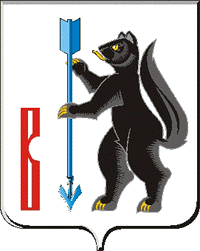 АДМИНИСТРАЦИЯ ГОРОДСКОГО ОКРУГА ВЕРХОТУРСКИЙП О С Т А Н О В Л Е Н И Еот 30.09.2019г. № 796г. Верхотурье          Об утверждении муниципальной программы городского округа Верхотурский «Управление муниципальной собственностью городского округа Верхотурскийдо 2025 года»В целях рационального использования муниципальной собственности, увеличения доходов бюджета городского округа Верхотурский на основе эффективного управления муниципальной собственностью, в соответствии с Федеральным законом от 21 декабря 2001 № 178-ФЗ "О приватизации государственного и муниципального имущества", Федеральным законом от 22 июля 2008 № 159-ФЗ "Об особенностях отчуждения недвижимого имущества, находящегося в государственной и муниципальной собственности и арендуемого субъектами малого и среднего предпринимательства, и о внесении изменений в отдельные законодательные акты Российской Федерации", Бюджетным кодексом Российской Федерации от 31 июля 1998 № 145-ФЗ, Федеральным законом от 06 октября 2003 № 131-ФЗ "Об общих принципах организации местного самоуправления в Российской Федерации", постановление Администрации городского округа Верхотурский от 06.05.2019г. № 373 «Об утверждении Порядка формирования и реализации муниципальных программ городского округа Верхотурский», руководствуясь Уставом городского округа Верхотурский, ПОСТАНОВЛЯЮ:1. Утвердить муниципальную программу городского округа Верхотурский "Управление муниципальной собственностью городского округа Верхотурский до 2025года" (прилагается).2. Признать утратившим силу постановление Администрации городского округа Верхотурский от 01.11.2013г. № 958 «Об утверждении муниципальной программы городского округа Верхотурский «Развитие земельных отношений, градостроительная деятельность, управление муниципальной собственностью городского округа Верхотурский до 2021 года» с 01.01.2020г.2. Комитету по управлению муниципальным имуществом Администрации городского округа Верхотурский (Лумпова Е.С.) осуществлять контроль за реализацией программы, ее поэтапную оценку и в случае необходимости коррекцию проводимых мероприятий.4. Опубликовать настоящее постановление в информационном бюллетене «Верхотурская неделя» и разместить на официальном сайте городского округа Верхотурский.5. Контроль исполнения настоящего постановления оставляю за собой.Глава городского округа Верхотурский                                                   А.Г. Лиханов